KEELBY PRIMARY ACADEMYCRITICAL INCIDENT POLICY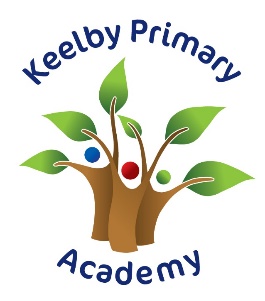 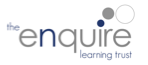 KEELBY PRIMARY ACADEMYCRITICAL INCIDENT POLICYThis policy is an important document and all staff should be aware of, and familiar with, it’s content.  Naturally, no school wishes to be involved in a critical incident of any kind especially one that involves injury to adults or children.  However, in the event that such a situation arises in school or on a trip or that damage to the building occurs staff need to be aware of the contingency plan for Keelby Primary Academy.A major incident may be defined as:An accident leading to a fatality;Severe injury or severe stress;Circumstances in which a person or persons might be at serious risk of illness;Circumstances in which any part, or whole of the school is unable to function as normal due to external influences andAny situation in which the national press or media might be involved
As such, major incidents include:Death of a pupil or member of staff;Death or serious injury on a school trip;Epidemic in school or community;Violent incident in school;Destruction or major vandalism in school;A hostage taking;A transport accident involving school members;A disaster in the community;A civil disturbance or terrorism.In the event of such an incident the priorities of those adults in charge of the school or trip at the time must be able to:

SavesMinimise personal injurySafeguard the interests of pupils, students and staffMinimise loss and to return to normal working quickly
Action CardsThe Action Cards give responsibilities for specified staff in the event of a critical incident(a) away from the school(b) in the school environmentThese should be used in the event of a major incident and be carried by staff on school visits.Due to the nature of school life, which includes the absence of staff on courses, at meetings etc. the following staff order should be followed.Incidents in school (Action Card 3)Adult 1 	(INFORM) 	(1) Principal, (2) Vice PrincipalAdult 2 	(SAVE) 	First AidersAdult 3 	(CARE) 	SENCO (SLT)Adult 4 	(ASSIST) 	Senior Administrator or SLTTeaching Assistants and additional class teachers if in school to remain with classesOn Trips (Action Card 1)Adult 1	(INFORMS)	Group LeaderAdult 2	(SAVES)	Nominated adult (to be shown on risk assessment)Adult 3	(CARE)	Nominated adult (to be shown on risk assessment)See Action Card 2 for Senior Staff who hear of major incident out of school.Critical Response Planning TeamIn the event of an incident it will be necessary to name a planning team to guide operations and carry out specific tasks.  At Keelby Primary Academy, in the immediate aftermath of an incident, this team would consist of all/any of the following:

The PrincipalThe Assistant-PrincipalChair of GovernorsVice Chair of GovernorsEmergency (LA) Planning OfficerMember of the police/fire service if appropriateIn the event that the school buildings cannot be used and evacuation is                                                      necessary staff will escort pupils to Keelby Village Hall.2. No adult should speak to the press/media under any circumstances – to be referred to the Enquire Learning Trust.3.	A clear and concise record of actions taken MUST be kept by those involved (Sheet 4).4.	IMPORTANT: although mobile phones can be a good method of communication in some situations they are NOT secure and should NOT be used to relay information about casualties.	A telephone cascade system will be put in place to alert parents if necessary.5.	Media requests for information should be directed to the Enquire Learning Trust.  In the event of a fire or *incident involving evacuation the same routine should be followed as that during standard fire practices.  Pupils should exit and go to the nearest safe assembly point.  
If a fire, follow procedures to assemble on playground.*If a site evacuation is required, e.g. bomb threat, explosion; all classes should assemble on the village playing field i.e. on the old tennis courts leaving by the most appropriate route.All windows and doors should be left shut.
Registers must be taken and pupils counted.
Staff should ensure pupils do not have to pass obvious danger points to reach a safe area.
Classes will wait to be directed following evacuation.(See Emergency and Evacuation Policy)Ways of defusing an incident1.	Re-unite parents with children as soon as possible (only with permission of named adult e.g. Principal).
2.	Keep parents and community informed of developments following the incident to prevent speculation.
3.	Do not make ‘off the cuff’ or unofficial comments to people at any time – including after the incident.
4.	Always raise concerns with the Critical Incident Team.5.	Monitor pupils and staff carefully after an incident for signs of stress or distress.  Identified School First AidersA. Mrs J BriggsB. Miss S PeckN.B.	It is crucial to know at all times where the children are at any given moment.  This is especially important at a time of possible stress and worry.September 2017(Revised May 2020)ACTION CARD 3GUIDANCE FOR SCHOOL STAFF IN EVENT OF A MAJOR INCIDENT IN SCHOOL ENVIRONSTHERE HAS BEEN A MAJOR INCIDENTINSTRUCT ALL COLLEAGUES TO RECORD THEIR ACTIONS AS SOON AS POSSIBLEALLOCATE KEY RESPONSIBILITIES – as outlined by the emergency action cardsMAINTAIN VITAL COMMUNICATIONS WITH COLLEAGUES AT ALL TIMESDO NOT ALLOW PUPILS TO TALK TO THE MEDIA UNLESS STAFF OR PARENTS HAVE GIVEN PERMISSIONACTION CARDS 1GUIDANCE FOR GROUP LEADERS ON OUT-OF-SCHOOL ACTIVITIESTHERE HAS BEEN A MAJOR INCIDENTINSTRUCT ALL COLLEAGUES TO RECORD THEIR ACTIONS AS SOON AS POSSIBLEALLOCATE KEY RESPONSIBILITIES – as outlined by the emergency action cardsMAINTAIN VITAL COMMUNICATIONS WITH COLLEAGUES AT ALL TIMESACTION CARDS 2GUIDANCE FOR SENIOR STAFF ON HEARING OF A MAJOR INCIDENT AFFECTING AN OUT-OF-SCHOOL ACTIVITYTHERE HAS BEEN A MAJOR INCIDENTINSTRUCT ALL COLLEAGUES TO RECORD THEIR ACTIONS AS SOON AS POSSIBLEALLOCATE KEY RESPONSIBILITIES – as outlined by the emergency action cardsMAINTAIN VITAL COMMUNICATIONS WITH COLEAGUES AT ALL TIMESACTION CARDS 4USEFUL CONTACTSAs part of the emergency plan, this list of contacts should be obtained as a matter of course.  Telephone numbers can be added to this page and the whole list MUST be updated regularly and frequently.As a matter of urgency there will be a need for emergency telephone lines.  Contact the Emergency Planning Officer for  who is able to make these arrangements with British Telecom.INFORMOBTAIN FACTS AND INFORMATIONCALL THE EMERGENCY SERVICES USING 999RETAIN ANY RELEVANT EQUIPMENTINFORM REST OF SCHOOL STAFF AND CHILDREN AS APPROPRIATECONTACT THE ENQUIRE LEARNING TRUSTCONTACT CHAIR OF GOVERNORSPREPARE TO DEAL WITH THE MEDIAADULT 1  -  INFORMSPrincipalVice PrincipalSAVEADMINISTER FIRST AID WHERE POSSIBLEESTABLISH A CONTACT POINT WITH THE EMERGENCY SERVICESTRAVEL WITH CASUALTIES TO HOSPITALCOMPLETE ACCIDENT FORMSADULT 2  -  SAVESFirst aidersCAREKEEP A RECORD OF WITNESSESKEEP OTHERS INFORMED OF SITUATIONARRANGE FOR NON-CASUALTIES TO EVACUATE SCHOOLCARE FOR RELATIVES ARRIVING AT SCHOOLCONSIDER RELOCATION TO OTHER PREMISESREMAIN AVAILABLE TO EMERGENCYADULT 3  -  CARESSENCO (SLT)Responsible Adult ASSISTKEEP OTHERS INFORMED OF SITUATIONENSURE ALTERNATIVE ACCOMMODATION IS AVAILABLE IF NEEDEDKEEP ADMIN STAFF AWARE OF KNOWN FACTSHELP TO ESTABLISH INCIDENT ROOMADULT 4  -  ASSISTSSenior AdministratorResponsible Adult (CT/SLT)INFORMOBTAIN FACTS AND INFORMATIONCALL THE EMERGENCY SERVICES USING 999 SYSTEMRETAIN ANY RELEVANT EQUIPMENTINFORM SENIOR SCHOOL STAFFCONTACT HEALTH AND SAFETY REPRESENTATIVESREQUEST ASSISTANCE ON SITE AS NECESSARYPREPARE TO DEAL WITH THE MEDIAADULT 1  -  INFORMSGroup LeaderSAVEADMINISTER FIRST AID WHERE POSSIBLEESTABLISH A CONTACT POINT WITH THE EMERGENCY SERVICESTRAVEL WITH CASUALTIES TO HOSPITALCOMPLETE ACCIDENT FORMSADULT 2  -  SAVESNominated adult to be shown on risk assessmentCARECALL OTHER ASSISTANCE AS NECESSARYKEEP A RECORD OF WITNESSESKEEP OTHERS INFORMED OF SITUATIONCONSIDER ABANDONMENT OF ACTIVITYARRANGE FOR NON CASUALTIES TO RETURN TO SCHOOLREMAIN AVAILABLE TO EMERGENCY SERVICES AND SUPERVISING COLLEAGUESADULT 3  -  CARESNominated adult to be shown on risk assessmentINFORMOBTAIN FACTS AND INFORMATIONENSURE EMERGENCY ASSISTANCE HAS BEEN CALLEDCONFIRM WHO IS IN CHARGECONTACT PRINCIPAL/SENIOR STAFFCONTACT EMERGENCY PLANNING OFFICERCONTACT CHAIR OF GOVERNORSCONTACT LEA REPRESENTATIVESCONTACT OTHER STAFFPREPARE TO DEAL WITH THE MEDIAADULT 1  -  INFORMSPrincipalDH TeacherSchool Administrator may also play role in C.I.CAREDECIDE WHO AND HOW TO TELL PARENT OF CHILDREN ON THE VISITESTABLISH INCIDENT ROOMESTABLISH ROOM FOR RELATIVESREMAIN AVAILABLE TO SUPERVISING COLLEAGUESADULT 2  -  CARESIf not used above then Vice PrincipalTeacher or Class Teacher (SLT)CONTACTNAMETELEPHONEEnquire Learning TrustDarren Holmes01924 792960 main officeEnquire Learning TrustJamie McGuireEmergency Liaison Officer07745544543Chair of Governing BodyMr Peter O’ConnorPoliceGainsborough99903001110300 Fire Brigade999Health Centre01469 560202School Nurse01522 843000Emergency Department at the Local HospitalDiana Princess of Wales Hospital, Grimsby01472 874111